                                  МИНИСТЕРСТВО НА ОБРАЗОВАНИЕТО И НАУКАТА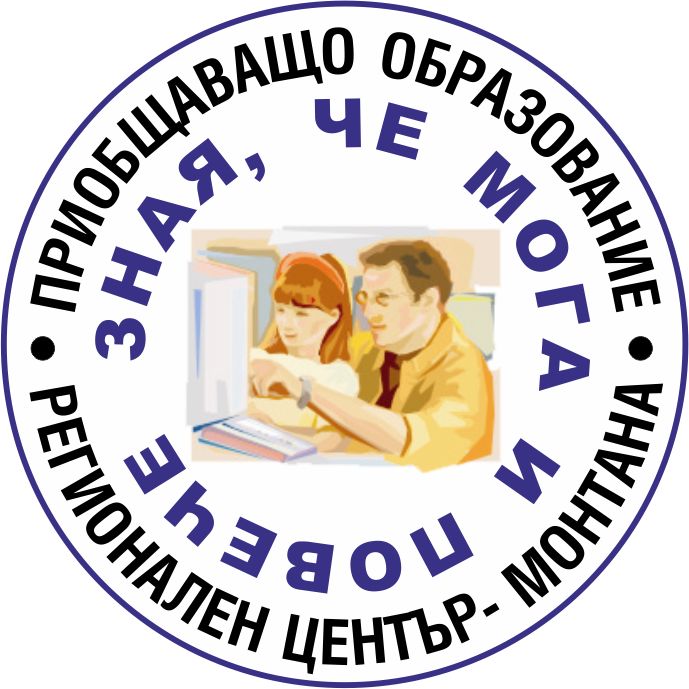 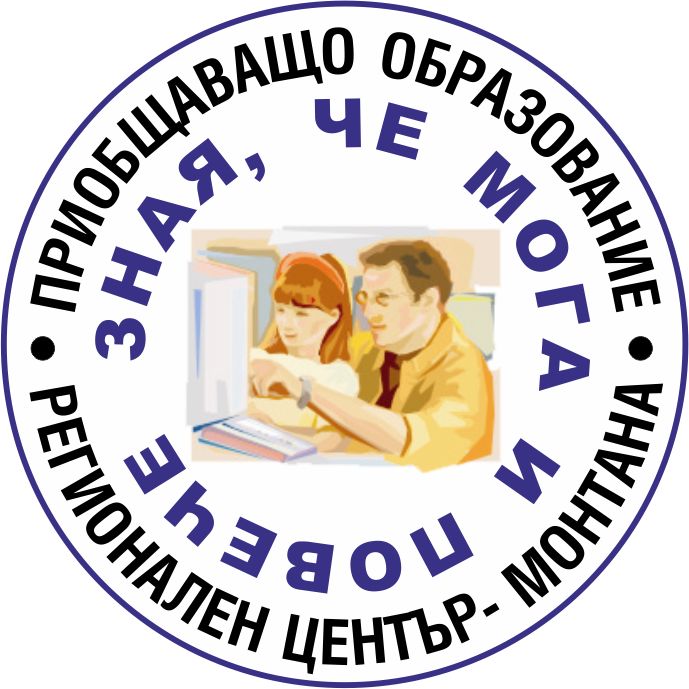          РЕГИОНАЛЕН ЦЕНТЪР ЗА ПОДКРЕПА НА ПРОЦЕСА         НА ПРИОБЩАВАЩОТО ОБРАЗОВАНИЕ __________________________________________________________________________________________                      3400 Монтана, ул. Неофит Бозвели №22А     тел.: 096/306 219    факс: 096/ 306 219                              e-mail: rcpiovdusop_mont@abv.bg              http://rcm.dstcenter.eu/index.php/bg                                                       СРОЧЕН / ГОДИШЕН ДОКЛАДЗА ДЕЙНОСТИТЕ НА РЕСУРСНИЯ УЧИТЕЛ / ЛОГОПЕД / ПСИХОЛОГ / РЕХАБИЛИТАТОР НА СЛУХА И ГОВОРА / УЧИТЕЛ НА ДЕЦА С НАРУШЕНО ЗРЕНИЕНА ………………………………………………………………….(номер на група, община)ПО ПРЕДОСТАВЯНЕТО НА ДОПЪЛНИТЕЛНА ПОДКРЕПАПРЕЗ УЧЕБНАТА ………….. ГОДИНАI. Характеристика на групатаИмена на учебните заведения, в които се обучават децата/учениците от групата:Брой на децата/учениците в началото на учебната година: Постъпили деца/ученици през годината: Напуснали деца/ученици през годината: Брой на децата/учениците в края на І срок/учебната година: Начин на оценяване:Покрива ДОС (брой деца/ученици): Частично покрива ДОС (брой деца/ученици):Не покрива ДОС (брой деца/ученици): Брой на децата/учениците, обучаващи се в индивидуална форма:Брой на децата/учениците, обучаващи се в комбинирана форма:Брой на децата/учениците, обучаващи се в дневна форма:II. Допълнителна подкрепа за личностно развитие на децата и учениците със СОП. 1. Деца/ученици, постъпили в групата за ресурсно подпомагане през тази учебна година. След предоставена тримесечна обща подкрепа и оценка от ЕПЛР (брой на децата/учениците) След оценка от ЕПЛР, без предварително предоставяне на обща подкрепа (брой на децата/учениците)След оценка на РЕПЛР, когато в детската градина или училището няма специалисти за допълнителна подкрепа (брой на децата/учениците)2. Ресурсно подпомагане. (посочват се брой деца/ученици и резултати от обучението по учебни предмети / образователни направления) Деца/Ученици, които покриват ДОС Деца/Ученици, които частично покриват ДОС Деца//Ученици, които не покриват ДОС Ученици, които не са се явили на НВО в IV класУченици, които са се явили на НВО в IV клас и техните резултатиУченици, които не са се явили на НВО в VII класУченици, които са се явили на НВО в VII клас и техните резултатиУченици, които не са се явили на ДЗИ в XII класУченици, които са се явили на ДЗИ в XII клас и техните резултати3. Работа с дете/ученик по конкретен случай.(Работата по конкретен случай се предоставя на дете или ученик с цел подкрепа за самостоятелното и независимото му функциониране, за развитието на неговите силни страни, както и за разрешаване на проблеми в поведението и за предотвратяване на отпадането от училище)4. Рехабилитация.(посочват се имената на учениците, на специалистите и вида рехабилитация, ако такава е осъществена)Психо-социална рехабилитацияРехабилитация на слуха и говораЗрителна рехабилитацияРехабилитация на комуникативните нарушенияРехабилитация при физически увреждания5. Проведена консултативна дейност.  (посочват се проведени ежедневни/седмични консултации с класни ръководители, учители по учебни предмети, родители, логопед, психолог/педагогически съветник и др.; описват се проблеми, свързани с провежданата консултативна дейност)6. Проведени заседания на екипите за подкрепа за личностното развитие на децата и учениците със СОП. (брой екипни срещи, извеждат се на преден план трудности и проблеми)7. Осигуряване на подкрепяща среда за децата и учениците със специални потребности. (достъпна архитектурна среда, технически средства, допълнително оборудване, дидактически материали и специалисти – посочва се по какъв начин е осигурена подкрепящата среда) 8. Обучение по специални предмети за ученици със сензорни увреждания.(описва се обучението по специални предмети с ученици със зрителни и слухови увреждания, ако такова обучение е проведено)Обучение в ОРЕС - Дистанционна допълнителна подкрепа за личностно развитие   /синхронно и асинхронно обучение на децата и учениците със специални образователни потребности/ -  Използване на алтернативни варианти на обучение от дистанция. Провеждане на електронни уроци, видео сесии, онлайн консултации с ученици и родители, проверка на тестове, самостоятелни работи, работни листи, консултации на родители и ученици чрез телефонни разговори и даване на указания и др. Организация на дистанционното обучение от педагогическите специалисти чрез използване на възможностите на социалните мрежи-фейсбук месинджър, вайбър, скайп, имейл или платформи на обучение. Извършване на консултативна и корекционна дейност. Други инициативи и форуми на ЕПЛР / работни срещи, тренинги за родители и учители, консултации с родители и учители и др./ 11. Ерготерапия и сензорна интеграция.(описва се допълнителна работа със сензорен и ерготерапевт, ако такава допълнителна подкрепа е осъществена, постижения, трудности и проблеми)12. Получени награди и отличия. (от деца/ученици от групата за постижения и добри резултати в учебния процес или в други области на училищния живот, състезания, конкурси, участия в изложби и др. извънкласни дейности и мероприятия  на детето/ ученика) 13. Получени награди и отличия за педагогическия специалист.14. Квалификационна дейност на ресурсния учител – (лична квалификация на педагогическия специалист, участие в квалификационни курсове с придобиване на кредити през годината, участие в национални и международни конференции и симпозиуми, семинари, практикуми, придобиване на ПКС и др.)15. Извънкласни дейности и занимания по интереси – (клубове, школи, терапевтични програми, летни училища и др.)Дата: ………………………….Град: ………………………….Ресурсен учител, логопед, психолог, РСС, УДСНЗ: (име, подпис)